Leahurst Road Pre-school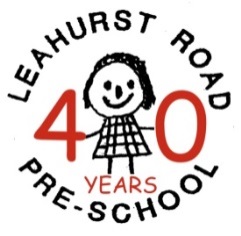 Medium Term Planning Summer 2019 Topic: ScienceWeek 1 commencing 23rd /4                                                                                                                 Tuesday 23rd St Georges Day                                                                                Science with Plants: how plants absorb water, planting cress Week 2 commencing 29th /4                                                                                                       Science with Plants, planting runner bean, potato & sunflower                                                                         Making rainbow flowers                                                                                               Week 3 commencing 7th /5                                                                                                            Monday 6th May, May Day Pre-school closed                                                                                      What makes it rain, making rain cloud                                                                                                                        Making rainbowWeek 4 commencing 13th /5                                                                                                                                      Monday Dressing up for Cracker Jacks Children Trust                                                         Science with lights & mirrors and shadows, using prism to see how the light refracting                                                                                                                                                    Making shadow puppet                                                                                                                                                                                                                 Week 5 commencing 20th /5                                                                                                                                Wednesday 22nd trip to Alford Road Park                                                                                                                                                                                                                                           Science with Air, air pressure                                                                                                                            Making rocket balloon, and boat                                                                                                                         Making parachute                                                                                                              Week commencing 27th May Half Term Preschool closed                                                                                                                                 Week 6 commencing 3/ 6                                                                                                         Science in the kitchen:                                                                                            Bubbles and fizz, making soda “bomb”                                                                                                      Water evaporation- making rainbow sugar                                                                                           Melting and  freezing                                                                                                                                     Week 7 commencing 10/ 6                                                                                                  Science in the kitchen:                                                                                                             Baking, effect of heat                                                                                                                                                                  Magic investigation: washing up liquid, food colouring& oil                                                                                     Sunday 16th Father’s DayWeek 8 commencing 17/ 6                                                                                                                                Monday 17th Trip to Edwalton Primary school                                                                                                                                Science of animals: insects, making wormery                                                                                                       Week 9 commencing 24/ 6                                                                                                                                                                 Human bodyWeek 10-12 commencing 1/ 6, 8/ 6, 15/ 6                                                                                                              Summer performance preparation                                                                                                                                  Magnet, power of waterFriday 19th July Last day of the term.                                                                                                                               